VABILOna strokovno ekskurzijov Kamnik                               in v podobe razkrivanja njegove preteklosti                          11. 11. 2021Datum: 29. 10. 2021PO-32/2021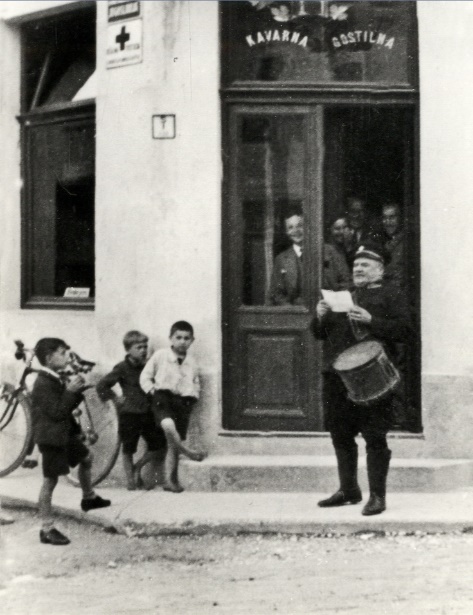 Kamniški mestni policaj ob pubəlciranju pred Narodno čitalnico; iz zbirke Benice Zlobec, LjubljanaLanskoletna prejemnica Murkove nagrade za življenjsko delo dr. Marija Klobčarje raziskovalka na ZRC SAZU, s svojo raziskovalno potjo pa je tesno povezana s Kamnikom. V povezavi z mestom in njegovo okolico, s katerima se prepleta tudi njena življenjska pot, so nastajale njene najpomembnejše zgodbe soočanj etnologije in folkloristike. Vpogled v raziskovalne prostore, razpete med Zabavljico o kamniških purgarjih in pesem Veselo v Kamnik, bo odstrla ob sprehodu po kamniških ulicah, pogledu z Malega gradu in postankih ob nemih pričah nekdanje veličine Kamnika. Z zgodbami raziskovalne resničnosti in mitoloških odzvenov nas bo vodila do Zapric, kjer se bo naša pot strnila s strokovnimi razgledi iz Medobčinskega muzeja Kamnik.Program:  9.00    Zbor na železniški postaji Ljubljana          9:15	Odhod z vlakom v Kamnik10:00	Prihod v Kamnik (postajališče Kamnik-mesto) 10:15	Vstop v družabne prostore Kamnika in kratek postanek v Kavarni Veronika10:45   Pot na Mali grad ob etnološkem pogledu na zgodovino mesta in razmerja med             mestom in okolico11:30	Sprehod po kamniških ulicah ob zgodbah etnološkega razkrivanja življenja v njih13:00	Kosilo v gostilni Korobač  15:30 	Pot do Medobčinskega muzeja Kamnik in ogled muzeja na prostem 16:00 	Ogled razstav Medobčinskega muzeja Kamnik in čas za pripravo na prireditev17:00	Slovesna podelitev Murkove nagrade, priznanja in listin20:00	Odhod na železniško postajo KamnikVljudno vabljeni!Cena ekskurzije je okvirno 20,00 € na osebo (kosilo, pijača, brez prevoza). Zaradi lažje organizacije ob morebitnih novih proticovidnih ukrepih vas prosimo za pravočasne prijave, vsaj do 9. 11. 2021, na e- naslov: info@sed-drustvo.si, alizora.slivnik@gmail.com, alina telefonsko številko 051 726 007.Strokovno vodstvo: dr. Marija KlobčarSkupina za SE pri SED                                                  Predsednica SEDZora Slivnik Pavlin, l. r.                                         Alenka Černelič Krošelj, l. r. 